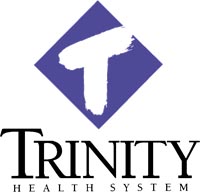 Trinity Health System Physicians Who Are Covered by theTrinity Health Healthcare Financial Assistance (HFA) PolicyEffective January 2020Ahmed, Munazza MDLevy, Dale MDAjayi, Richard MDLewis, Joe MDAlencherry, SoniaLicata, Samuel MDAlkaed, Amjad MDLofstead, Maria DOAmin, Kumar MDLopez, Francisco MDAntonelli-Creco, Carol DOMagge, Sathish MDBaker, Justin DCMastros, Nicholas MDBeetham, Porsche DOMathew, Anand MDBlatt, Michael MDMetzger, Clyde MDBurke, Brian MDMurty, Ramana MDColella, Joseph MDOrlosky, Aaron DOColflesh, Matthew MDOser, Craig DODeol, Prabhjot MDPowell, Derek MDDesai, Himanshu MDReddy, Jayapal MDDiBiase, Paul MDRoesch, Thomas MDEdgmon, Jeremy MDScarpone, Michael DOErkins, Johnny MDSchmulevich, Rafael MDFelder, Jill MDSchreiber, Joseph MDFerrera, Dominic MDSekhon, Baldev MDFigel, John MDSetlak, Maria DOGiannamore, Michael MDSingh, Shalu MDGilman, Denise DOSrinivasan, Suresh MDGray, Cynthia, MDSwaby, Milton MDHart, Coleen MDTan, Gary DOJahdi, Nasrollah MDTermanini, Basel MDJenson, Donna DOTranto, Maria DOJog, Aashish MDVan Weelden, George DOKissinger, Mark DOWilliams, Matthew DOKochenbach, Katherine MDWoods, Kenneth DOKuruc, Stephen MD